ЗемледелиеЛеднев, А. В. Реакция сельскохозяйственных культур, произрастающих на загрязненных тяжелыми металлами почвах, на внесение мелиорантов и удобрений / А. В. Леднев // Достижения науки и техники АПК. - 2015. - № 6. - С. 15-17.Изучено влияние различных удобрений и мелиорантов, внесенных в загрязненную тяжелыми металлами почву, на урожайность сельскохозяйственных культур.Тимошинов, Р. В. Влияние сидерата клевера на продуктивность культур в севооборотах в Приморском крае / Р. В. Тимошинов, Е. Ж. Кушаева, Л. Е. Бабинец // Защита и карантин растений. - 2015. - № 11. - С. 25-26. Установлено, что наличие в севообороте клевера способствует воспроизводству плодородия почвы и поддержанию благоприятной обстановки, что обусловливает стабильное формирование урожайности культур.Составитель: Л. М. Бабанина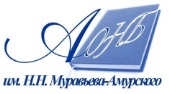 Государственное бюджетное учреждение культуры«Амурская областная научная библиотека имени Н.Н. Муравьева-Амурского